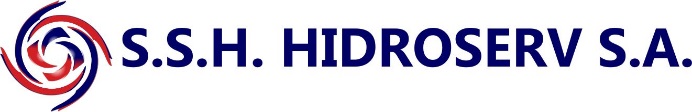 în reorganizare, in judicial reorganization, en redressment	ANUNŢ DE PARTICIPARE1. Societatea de Servicii Hidroenergetice Hidroserv S.A. ( denumita în continuare “S.S.H. Hidroserv S.A.”), în reorganizare judiciară, in judicial reorganization, en redressment, cu sediul  social în Municipiul Bucuresti, Sectorul 2, strada Constantin Nacu nr. 3, et. 3-5, CP 020995, înregistrată la Oficiul Registrului Comerţului de pe langa Tribunalul Bucureşti, având număr de Ordine în Registrul Comerţului J40/9762/2013 şi Cod Unic de Inregistrare 32097794 atribuit în data de 05.08.2013, Tel: +40372479405; Fax:+40372479498, e-mail: office@hidroserv.ro, reprezentată legal prin C.I.T.R. Filiala București S.P.R.L., cu sediul în Municipiul Bucureşti, str. Gara Herăstrău nr. 4, Green Court et. 3, Sector 2, înmatriculată la Registrul Societăţilor Profesionale al U.N.P.I.R. sub nr. RSP 0401/2009, având Cod de Identificare Fiscală RO 26171764, desemnată in calitate de Administrator Judiciar, conform Încheierii pronunțate în data de 10.10.2016, în dosarul nr. 36365/3/2016, aflat pe rolul Tribunalului București – Secția a VII-a Civilă, prin practician în insolvenţă dna. Oana Georgiana MUNTEANU si dl Dan Cosmin TOSA – Administrator Special , in calitate de ACHIZITOR, organizează procedura de achiziție – Cerere de ofertă- în vederea atribuirii unui contract de prestare servicii „ACHIZITIA DE SERVICII INCHIRIERE SI TRANSPORT GREUTATI IN VEDEREA AUTORIZARII PODURILOR RULANTE DIN CENTRALELE HIDROELECTRICA DE LA REMETI , LUGASU , TILEAGD , SACADAT SI FUGHIU (SERVICII DE TRANSPORT RUTIER - cod CPV: 60000000-9)”;2. Locul desfășurării: SSH HIDROSERV SA, sectia Cluj, str. Taberei, nr.1A, loc. Cluj Napoca3. Codul CPV: 60000000-9 – Servicii de transport rutier4. Durata contractului: 60 zile de la data semnării contractului de către ambele părți semnatare.5. Valoare estimată: 242.500,00 lei fără TVA 6. Documentația de atribuire se poate descărca, în format PDF de pe site-ul www.hidroserv.ro sau se poate solicita de la Serviciul Achiziții Cluj, email: cosmin.micle@hidroserv.ro .7.Data limita de solicitare clarificări: 2 zile lucrătoare înainte de termenul de depunere a ofertelor.8.Data limita de răspuns la solicitare clarificări: 1 zi lucrătoare înainte de termenul de depunere a ofertelor.9. Termen limită de depunere a ofertelor: 20.11.2020 ora 10.00 ;10. Ofertele se vor transmite la sediul Sectiei Cluj, str. Taberei, nr.1A, loc. Cluj Napoca11. Valabilitate ofertă: 90 zile de la data depunerii.12. Limba de redactare  a ofertei : Română.13. Data și locul deschiderii ofertelor: 20.11.2020 ora 12.00,  la SSH HIDROSERV SA, sectia Cluj, str. Taberei, nr.1A, loc. Cluj Napoca14. Garanția de participare se va constitui, conform fisei de date din documentația de atribuire. Va avea valabilitate 90 zile de la data depunerii ofertelor.15. Cifra medie de afaceri în ultimii 3 ani trebuie să fie de minim: 485.000,00  lei16. O listă a principalelor servicii prestate în ultimii 3 ani, din care să rezulte că a prestat servicii similare, conținând valori, perioade de prestare, beneficiari, indiferent dacă aceștia din urmă sunt autorități contractante sau clienți privați.17. Certificate ISO 9001/2015, SR EN ISO 14001:2015 sau echivalent, OHSAS 18001/2019.18. Criteriul de atribuire a contractului este: „prețul cel mai scăzut”. 